คณะกรรมการตรวจสอบสัญญาเช่าอาคารหรือเช่าห้องแถวตลาดชุมชน เทศบาลตำบลธาตุทองครั้งที่ ๒  ประจำปีงบประมาณ พ.ศ.๒๕๖๖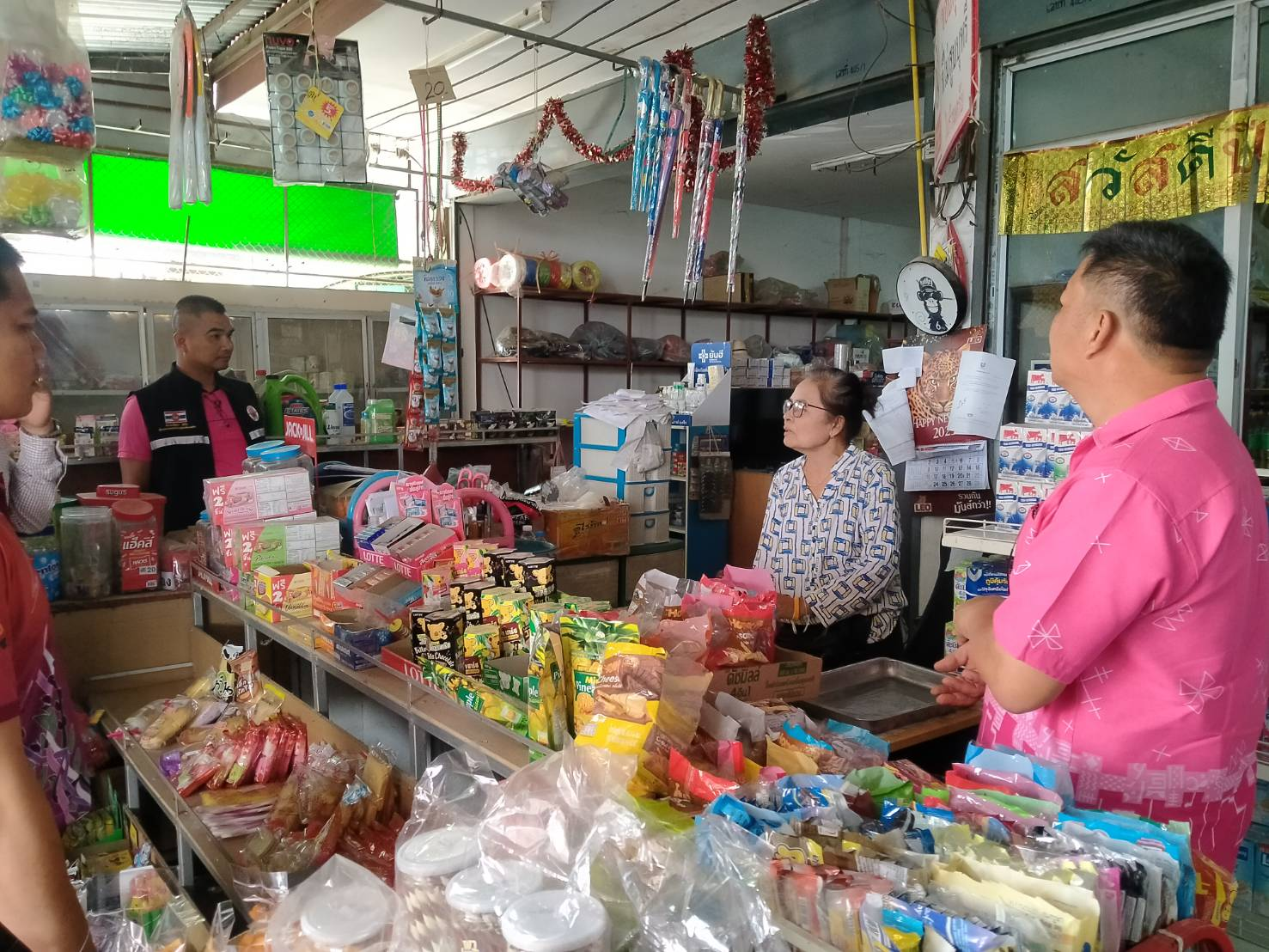 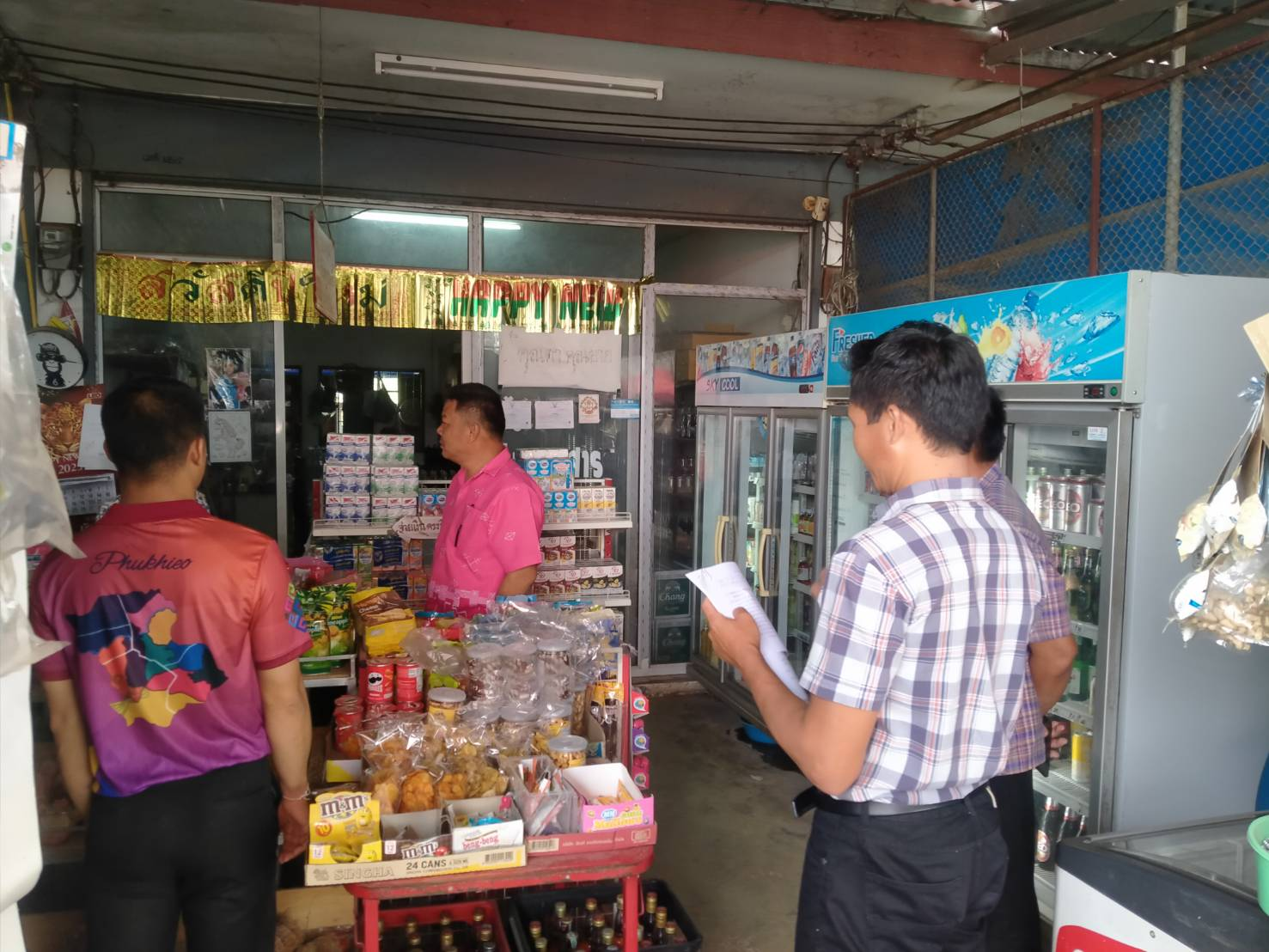 -2-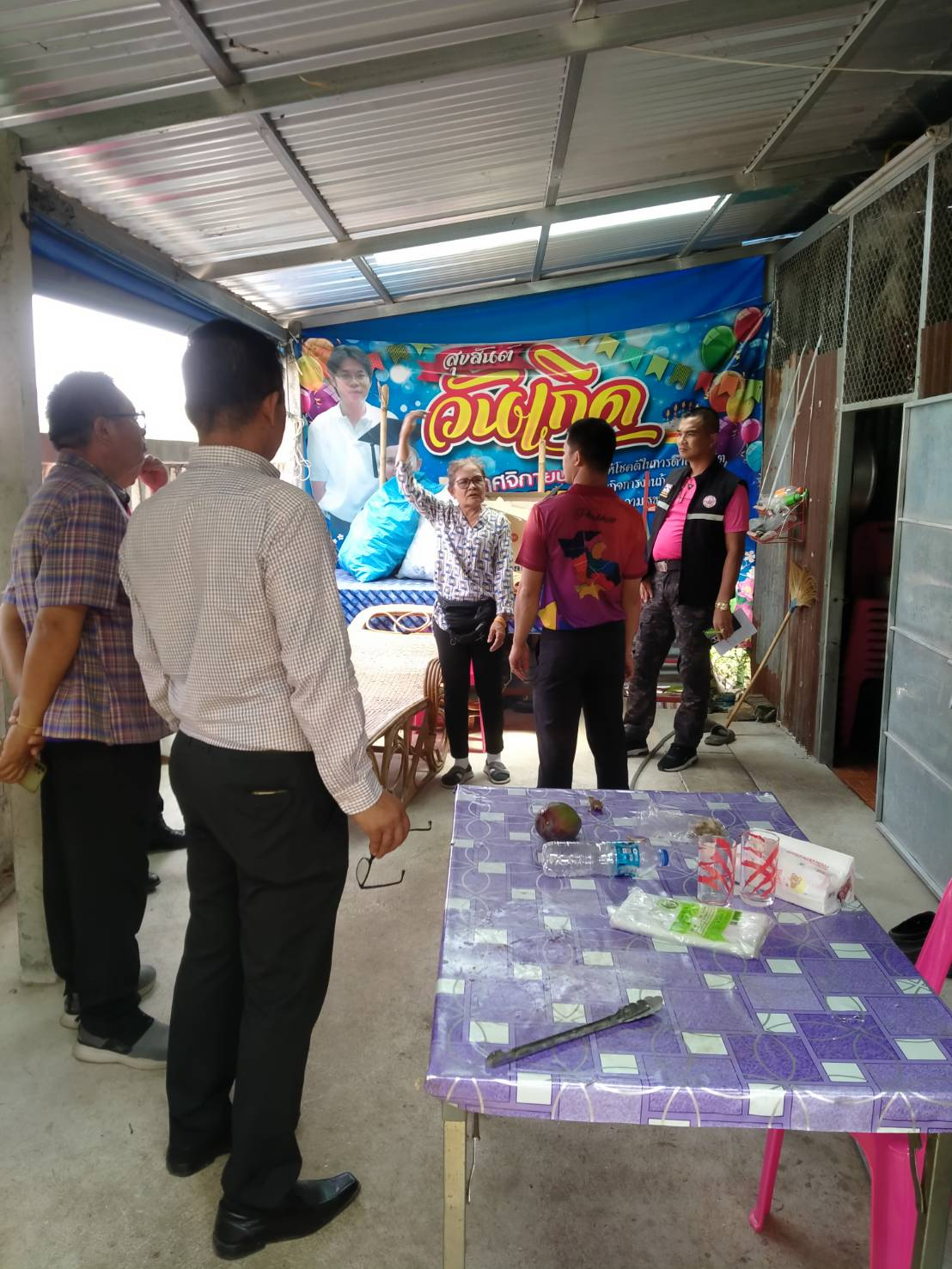 -3-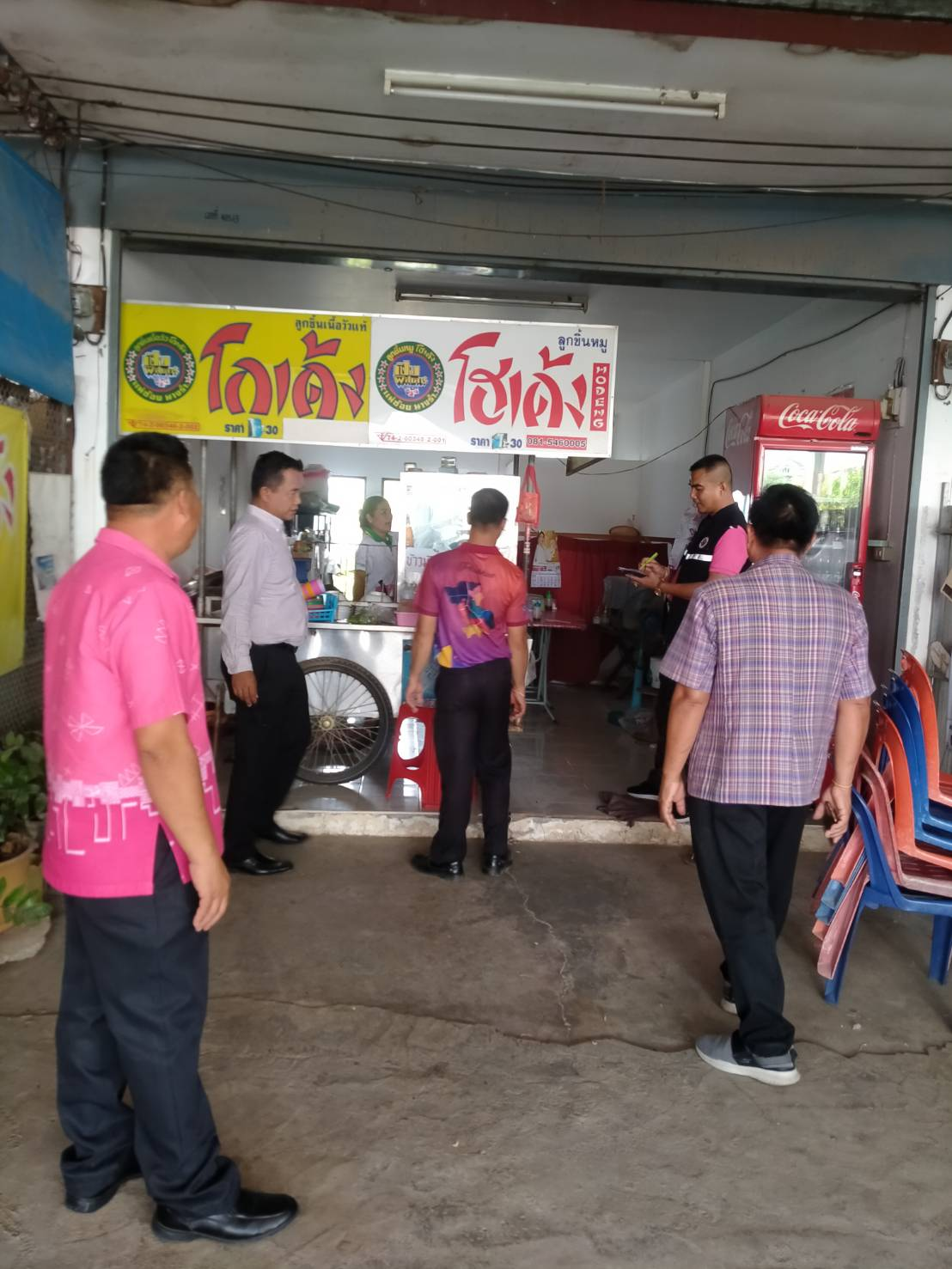 -4-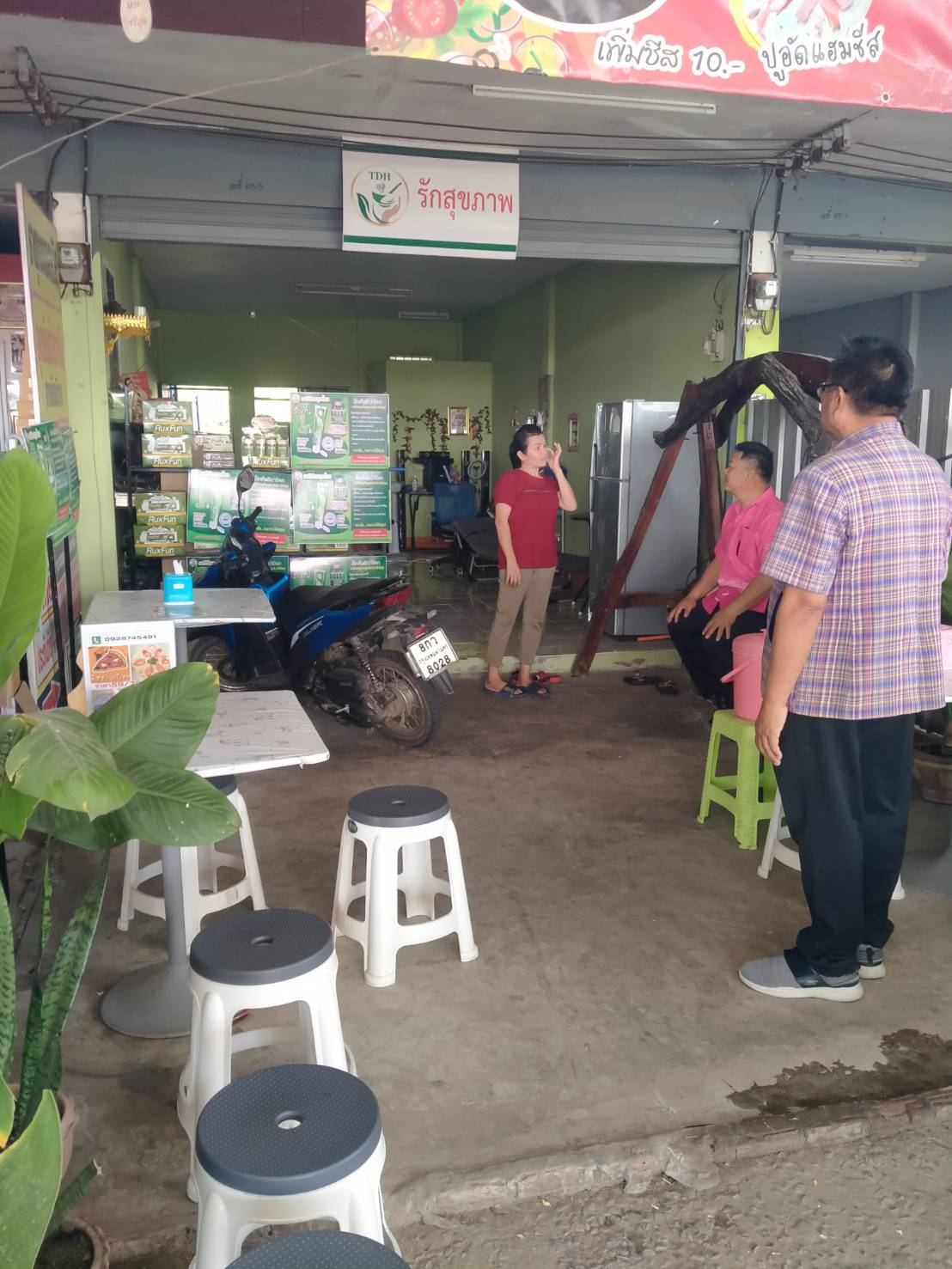 -5-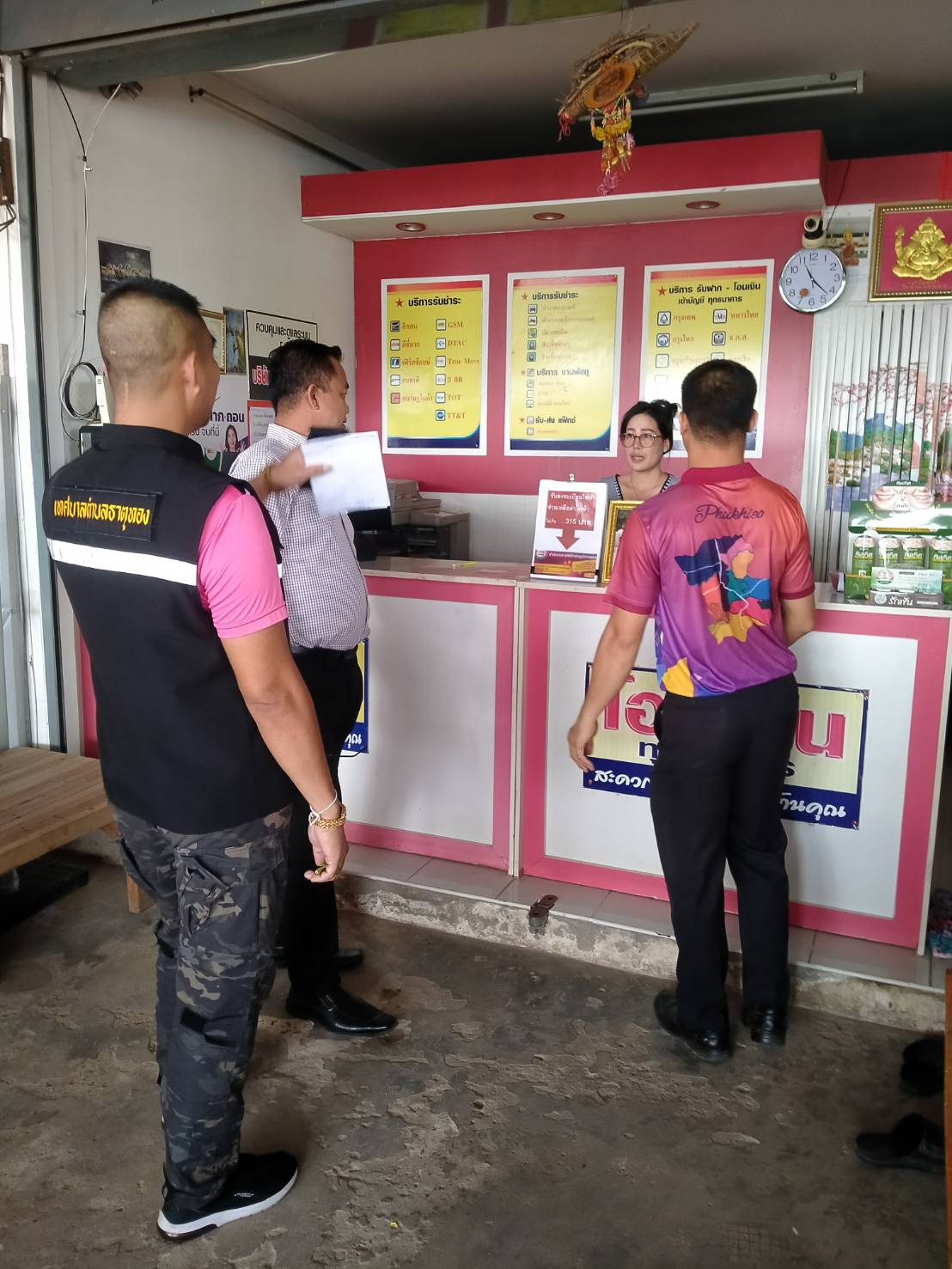 